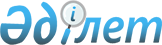 О бюджете Байгакумского сельского округа на 2018-2020 годы
					
			С истёкшим сроком
			
			
		
					Решение Шиелийского районного маслихата Кызылординской области от 27 декабря 2017 года № 19/5. Зарегистрировано Департаментом юстиции Кызылординской области 9 января 2018 года № 6135. Прекращено действие в связи с истечением срока
      В соответствии со статьей 9-1 Бюджетного кодекса Республики Казахстан от 4 декабря 2008 года, статьей 6 Закона Республики Казахстан от 23 января 2001 года "О местном государственном управлении и самоуправлении в Республике Казахстан", Шиелийский районный маслихат РЕШИЛ:
      1. Утвердить бюджет Байгакумского сельского округа на 2018-2020 годы согласно приложению 1, в том числе на 2018 год в следующих объемах:
      1) доходы -94 993 тысяч тенге, в том числе:
      по налоговым поступлениям -2 032 тысяч тенге;
      по неналоговым поступлениям -80 тысяч тенге;
      по поступлениям от продажи основного капитала - 0;
      по поступлениям трансфертов – 92 819 тысяч тенге;
      2) затраты -94 993 тысяч тенге;
      3) чистое бюджетное кредитование - 0;
      бюджетные кредиты - 0; 
      погашение бюджетных кредитов - 0;
      4) сальдо по операциям с финансовыми активами - 0;
      приобретение финансовых активов - 0;
      поступления от продажи финансовых активов государства - 0;
      5) дефицит бюджета (профицит) - 0; 
      6) финансирование дефицита бюджета (использование профицита) - 0;
      поступление займов - 0; 
      погашение займов - 0; 
      используемые остатки бюджетных средств - 0.
      Сноска. Пункт 1 - в редакции решения Шиелийского районного маслихата Кызылординской области от 14.11.2018 № 31/5 (вводится в действие с 01.01.2018).


      2. Объем субвенций за 2018 год передаваемый из районного бюджета в бюджет сельского округа 91 325 тыс.тенге 
      3. Настоящее решение вводится в действие с 1 января 2018 года и подлежит официальному опубликованию. Бюджет сельского округа Байгекум на 2018 год
      Сноска. Приложение 1 - в редакции решения Шиелийского районного маслихата Кызылординской области от 14.11.2018 № 31/5 (вводится в действие с 01.01.2018). Бюджет сельского округа Байгекум на 2019 год Бюджет сельского округа Байгекум на 2020 год
					© 2012. РГП на ПХВ «Институт законодательства и правовой информации Республики Казахстан» Министерства юстиции Республики Казахстан
				
      Председатель сессии Шиелийского
районного маслихата

П. Маханбет

      Секретарь Шиелийского
районного маслихата

 Б. Сыздык
Приложение 1 к решению Шиелийского районного маслихата от "27" декабря 2017 года №19/5 
Категория
Категория
Категория
Категория
Категория
Сумма, тысяч тенге
Класс
Класс
Класс
Класс
Сумма, тысяч тенге
Подкласс
Подкласс
Подкласс
Сумма, тысяч тенге
Специфика
Специфика
Сумма, тысяч тенге
Наименование
Наименование
Сумма, тысяч тенге
1.Доходы
1.Доходы
94993
1
Налоговые поступления
Налоговые поступления
2032
01
Подоходный налог
Подоходный налог
480
2
Индивидуальный подоходный налог
Индивидуальный подоходный налог
480
04
Hалоги на собственность
Hалоги на собственность
1542
1
Hалоги на имущество
Hалоги на имущество
44
3
Земельный налог
Земельный налог
100
4
Hалог на транспортные средства
Hалог на транспортные средства
1398
05
Внутренние налоги на товары, работы и услуги
Внутренние налоги на товары, работы и услуги
10
1
Сборы за ведение предпринимательской и профессиональной деятельности
Сборы за ведение предпринимательской и профессиональной деятельности
10
2
Неналоговые поступления
Неналоговые поступления
142
04
Штрафы, пени, санкции, взыскания, налагаемые государственными учреждениями, финансируемыми из государственного бюджета, а также содержащимися и финансируемыми из бюджета (сметы расходов) Национального Банка Республики Казахстан
Штрафы, пени, санкции, взыскания, налагаемые государственными учреждениями, финансируемыми из государственного бюджета, а также содержащимися и финансируемыми из бюджета (сметы расходов) Национального Банка Республики Казахстан
102
1
Штрафы, пени, санкции, взыскания, налагаемые государственными учреждениями, финансируемыми из государственного бюджета, а также содержащимися и финансируемыми из бюджета (сметы расходов) Национального Банка Республики Казахстан, за исключением поступлений от организаций нефтяного сектора
Штрафы, пени, санкции, взыскания, налагаемые государственными учреждениями, финансируемыми из государственного бюджета, а также содержащимися и финансируемыми из бюджета (сметы расходов) Национального Банка Республики Казахстан, за исключением поступлений от организаций нефтяного сектора
102
06
Прочие неналоговые поступления
Прочие неналоговые поступления
40
Прочие неналоговые поступления
Прочие неналоговые поступления
40
3
Поступления от продажи основного капитала
Поступления от продажи основного капитала
0
4
Поступления трансфертов 
Поступления трансфертов 
92819
02
Трансферты из вышестоящих органов государственного управления
Трансферты из вышестоящих органов государственного управления
92819
3
Трансферты из районного (города областного значения) бюджета
Трансферты из районного (города областного значения) бюджета
92819
Функциональная группа 
Функциональная группа 
Функциональная группа 
Функциональная группа 
Функциональная группа 
Сумма, тысяч тенге
Функциональная подгруппа
Функциональная подгруппа
Функциональная подгруппа
Функциональная подгруппа
Сумма, тысяч тенге
Администратор бюджетных программ
Администратор бюджетных программ
Администратор бюджетных программ
Сумма, тысяч тенге
Программа
Программа
Сумма, тысяч тенге
Наименование
Сумма, тысяч тенге
2.Затраты
94993
01
Государственные услуги общего характера
16157
1
Представительные, исполнительные и другие органы, выполняющие общие функции государственного управления
16157
124
Аппарат акима города районного значения, села, поселка, сельского округа
16157
001
Услуги по обеспечению деятельности акима города районного значения, села, поселка, сельского округа
16157
04
Образование
48863
1
Дошкольное воспитание и обучение
48863
124
Аппарат акима города районного значения, села, поселка, сельского округа
48863
004
Дошкольное воспитание и обучение и организация медицинского обслуживания в организациях дошкольного воспитания и обучения
48863
06
Социальная помощь и социальное обеспечение
4230
2
Социальная помощь
4230
124
Аппарат акима города районного значения, села, поселка, сельского округа
4230
003
Оказание социальной помощи нуждающимся гражданам на дому
4230
07
Жилищно-коммунальное хозяйство
1709
3
Благоустройство населенных пунктов
1709
124
Аппарат акима города районного значения, села, поселка, сельского округа
1709
008
Освещение улиц в населенных пунктах
525
011
Благоустройство и озеленение населенных пунктов
1184
08
Культура, спорт, туризм и информационное пространство
17734
1
Культура, спорт, туризм и информационное пространство
17734
124
Аппарат акима города районного значения, села, поселка, сельского округа
17734
006
Поддержка культурно-досуговой работы на местном уровне
17734
13
Прочие
6300
9
Прочие
6300
124
Аппарат акима города районного значения, села, поселка, сельского округа
6300
040
Реализация мероприятий для решения вопросов обустройства населенных пунктов в реализацию мер по содействию экономическому развитию регионов в рамках Программы развития регионов до 2020 года
6300
3.Чистое бюджетное кредитование
0
4. Сальдо по операциям с финансовыми активами
0
5. Дефицит (профицит) бюджета
0
6. Финансирование дефицита (использование профицита) бюджета
0
7
Поступление займов
0
16
Погашение займов
0
8
Используемые остатки бюджетных средств
0
1
Остатки бюджетных средств
0
1
Свободные остатки бюджетных средств
0Приложение 2 к решению Шиелийского районного маслихата от "27" декабря 2017 года №19/5 
Категория
Категория
Категория
Категория
Категория
Сумма, тысяч тенге
Класс
Класс
Класс
Класс
Сумма, тысяч тенге
Подкласс
Подкласс
Подкласс
Сумма, тысяч тенге
Специфика
Специфика
Сумма, тысяч тенге
Наименование
Наименование
Сумма, тысяч тенге
1.Доходы
1.Доходы
98948
1
Налоговые поступления
Налоговые поступления
1134
01
Подоходный налог
Подоходный налог
64
2
Индивидуальный подоходный налог
Индивидуальный подоходный налог
64
04
Hалоги на собственность
Hалоги на собственность
1070
1
Hалоги на имущество
Hалоги на имущество
47
3
Земельный налог
Земельный налог
107
4
Hалог на транспортные средства
Hалог на транспортные средства
916
2
Неналоговые поступления
Неналоговые поступления
96
01
Доходы от государственной собственности
Доходы от государственной собственности
54
5
Доходы от аренды имущества, находящегося в государственной собственности
Доходы от аренды имущества, находящегося в государственной собственности
54
04
Штрафы, пени, санкции, взыскания, налагаемые государственными учреждениями, финансируемыми из государственного бюджета, а также содержащимися и финансируемыми из бюджета (сметы расходов) Национального Банка Республики Казахстан
Штрафы, пени, санкции, взыскания, налагаемые государственными учреждениями, финансируемыми из государственного бюджета, а также содержащимися и финансируемыми из бюджета (сметы расходов) Национального Банка Республики Казахстан
43
1
Штрафы, пени, санкции, взыскания, налагаемые государственными учреждениями, финансируемыми из государственного бюджета, а также содержащимися и финансируемыми из бюджета (сметы расходов) Национального Банка Республики Казахстан, за исключением поступлений от организаций нефтяного сектора
Штрафы, пени, санкции, взыскания, налагаемые государственными учреждениями, финансируемыми из государственного бюджета, а также содержащимися и финансируемыми из бюджета (сметы расходов) Национального Банка Республики Казахстан, за исключением поступлений от организаций нефтяного сектора
43
3
Поступления от продажи основного капитала
Поступления от продажи основного капитала
0
4
Поступления трансфертов 
Поступления трансфертов 
97718
02
Трансферты из вышестоящих органов государственного управления
Трансферты из вышестоящих органов государственного управления
97718
3
Трансферты из районного (города областного значения) бюджета
Трансферты из районного (города областного значения) бюджета
97718
Функциональная группа 
Функциональная группа 
Функциональная группа 
Функциональная группа 
Функциональная группа 
Сумма, тысяч тенге
Функциональная подгруппа
Функциональная подгруппа
Функциональная подгруппа
Функциональная подгруппа
Сумма, тысяч тенге
Администратор бюджетных программ
Администратор бюджетных программ
Администратор бюджетных программ
Сумма, тысяч тенге
Программа
Программа
Сумма, тысяч тенге
Наименование
Сумма, тысяч тенге
2.Затраты
98948
01
Государственные услуги общего характера
15668
1
Представительные, исполнительные и другие органы, выполняющие общие функции государственного управления
15668
124
Аппарат акима города районного значения, села, поселка, сельского округа
15668
001
Услуги по обеспечению деятельности акима города районного значения, села, поселка, сельского округа
15668
04
Образование
52283
1
Дошкольное воспитание и обучение
52283
124
Аппарат акима города районного значения, села, поселка, сельского округа
52283
004
Дошкольное воспитание и обучение и организация медицинского обслуживания в организациях дошкольного воспитания и обучения
52283
06
Социальная помощь и социальное обеспечение
4526
2
Социальная помощь
4526
124
Аппарат акима города районного значения, села, поселка, сельского округа
4526
003
Оказание социальной помощи нуждающимся гражданам на дому
4526
07
Жилищно-коммунальное хозяйство
990
3
Благоустройство населенных пунктов
990
124
Аппарат акима города районного значения, села, поселка, сельского округа
990
008
Освещение улиц в населенных пунктах
562
011
Благоустройство и озеленение населенных пунктов
428
08
Культура, спорт, туризм и информационное пространство
18740
1
Культура, спорт, туризм и информационное пространство
18740
124
Аппарат акима города районного значения, села, поселка, сельского округа
18740
006
Поддержка культурно-досуговой работы на местном уровне
18740
13
Прочие
6741
9
Прочие
6741
124
Аппарат акима города районного значения, села, поселка, сельского округа
6741
040
Реализация мероприятий для решения вопросов обустройства населенных пунктов в реализацию мер по содействию экономическому развитию регионов в рамках Программы развития регионов до 2020 года
6741
3.Чистое бюджетное кредитование
0
4. Сальдо по операциям с финансовыми активами
0
5. Дефицит (профицит) бюджета
0
6. Финансирование дефицита (использование профицита) бюджета
0Приложение 3 к решению Шиелийского районного маслихата от "27" декабря 2017 года №19/5 
Категория
Категория
Категория
Категория
Категория
Сумма, тысяч тенге
Класс
Класс
Класс
Класс
Сумма, тысяч тенге
Подкласс
Подкласс
Подкласс
Сумма, тысяч тенге
Специфика
Специфика
Сумма, тысяч тенге
Наименование
Наименование
Сумма, тысяч тенге
1.Доходы
1.Доходы
105875
1
Налоговые поступления
Налоговые поступления
1214
01
Подоходный налог
Подоходный налог
69
2
Индивидуальный подоходный налог
Индивидуальный подоходный налог
69
04
Hалоги на собственность
Hалоги на собственность
1145
1
Hалоги на имущество
Hалоги на имущество
50
3
Земельный налог
Земельный налог
114
4
Hалог на транспортные средства
Hалог на транспортные средства
980
2
Неналоговые поступления
Неналоговые поступления
103
01
Доходы от государственной собственности
Доходы от государственной собственности
57
5
Доходы от аренды имущества, находящегося в государственной собственности
Доходы от аренды имущества, находящегося в государственной собственности
57
04
Штрафы, пени, санкции, взыскания, налагаемые государственными учреждениями, финансируемыми из государственного бюджета, а также содержащимися и финансируемыми из бюджета (сметы расходов) Национального Банка Республики Казахстан
Штрафы, пени, санкции, взыскания, налагаемые государственными учреждениями, финансируемыми из государственного бюджета, а также содержащимися и финансируемыми из бюджета (сметы расходов) Национального Банка Республики Казахстан
46
1
Штрафы, пени, санкции, взыскания, налагаемые государственными учреждениями, финансируемыми из государственного бюджета, а также содержащимися и финансируемыми из бюджета (сметы расходов) Национального Банка Республики Казахстан, за исключением поступлений от организаций нефтяного сектора
Штрафы, пени, санкции, взыскания, налагаемые государственными учреждениями, финансируемыми из государственного бюджета, а также содержащимися и финансируемыми из бюджета (сметы расходов) Национального Банка Республики Казахстан, за исключением поступлений от организаций нефтяного сектора
46
3
Поступления от продажи основного капитала
Поступления от продажи основного капитала
0
4
Поступления трансфертов 
Поступления трансфертов 
104558
02
Трансферты из вышестоящих органов государственного управления
Трансферты из вышестоящих органов государственного управления
104558
3
Трансферты из районного (города областного значения) бюджета
Трансферты из районного (города областного значения) бюджета
104558
Функциональная группа 
Функциональная группа 
Функциональная группа 
Функциональная группа 
Функциональная группа 
Сумма, тысяч тенге
Функциональная подгруппа
Функциональная подгруппа
Функциональная подгруппа
Функциональная подгруппа
Сумма, тысяч тенге
Администратор бюджетных программ
Администратор бюджетных программ
Администратор бюджетных программ
Сумма, тысяч тенге
Программа
Программа
Сумма, тысяч тенге
Наименование
Сумма, тысяч тенге
2.Затраты
105875
01
Государственные услуги общего характера
16765
1
Представительные, исполнительные и другие органы, выполняющие общие функции государственного управления
16765
124
Аппарат акима города районного значения, села, поселка, сельского округа
16765
001
Услуги по обеспечению деятельности акима города районного значения, села, поселка, сельского округа
16765
04
Образование
55943
1
Дошкольное воспитание и обучение
55943
124
Аппарат акима города районного значения, села, поселка, сельского округа
55943
004
Дошкольное воспитание и обучение и организация медицинского обслуживания в организациях дошкольного воспитания и обучения
55943
06
Социальная помощь и социальное обеспечение
4843
2
Социальная помощь
4843
124
Аппарат акима города районного значения, села, поселка, сельского округа
4843
003
Оказание социальной помощи нуждающимся гражданам на дому
4843
07
Жилищно-коммунальное хозяйство
1059
3
Благоустройство населенных пунктов
1059
124
Аппарат акима города районного значения, села, поселка, сельского округа
1059
008
Освещение улиц в населенных пунктах
601
011
Благоустройство и озеленение населенных пунктов
458
08
Культура, спорт, туризм и информационное пространство
20052
1
Культура, спорт, туризм и информационное пространство
20052
124
Аппарат акима города районного значения, села, поселка, сельского округа
20052
006
Поддержка культурно-досуговой работы на местном уровне
20052
13
Прочие
7213
9
Прочие
7213
124
Аппарат акима города районного значения, села, поселка, сельского округа
7213
040
Реализация мероприятий для решения вопросов обустройства населенных пунктов в реализацию мер по содействию экономическому развитию регионов в рамках Программы развития регионов до 2020 года
7213
3.Чистое бюджетное кредитование
0
4. Сальдо по операциям с финансовыми активами
0
5. Дефицит (профицит) бюджета
0
6. Финансирование дефицита (использование профицита) бюджета
0